Spring Cards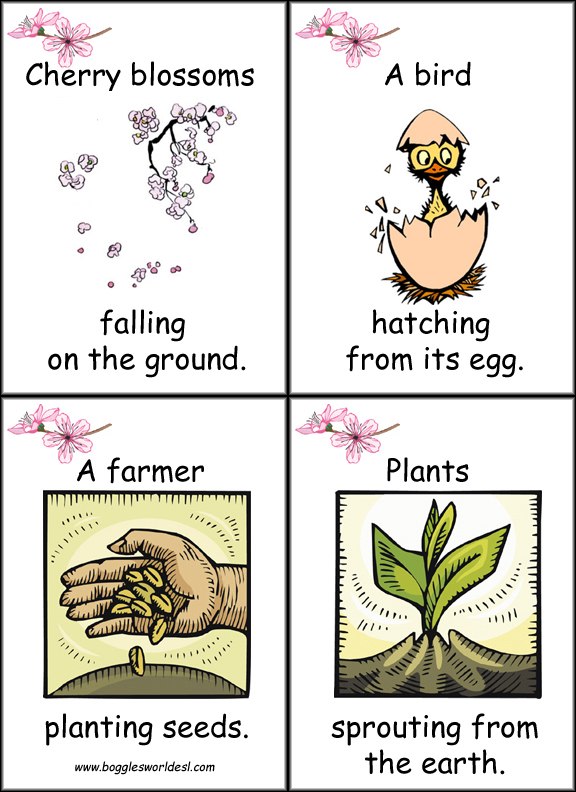 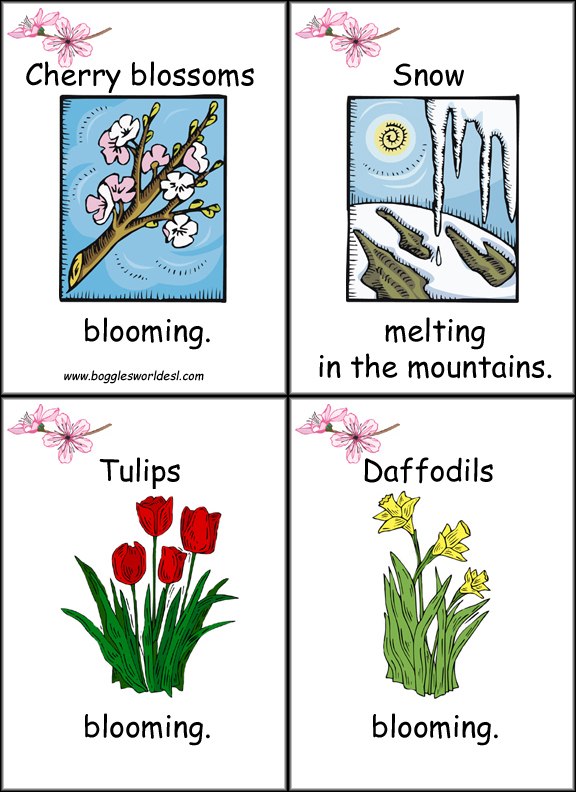 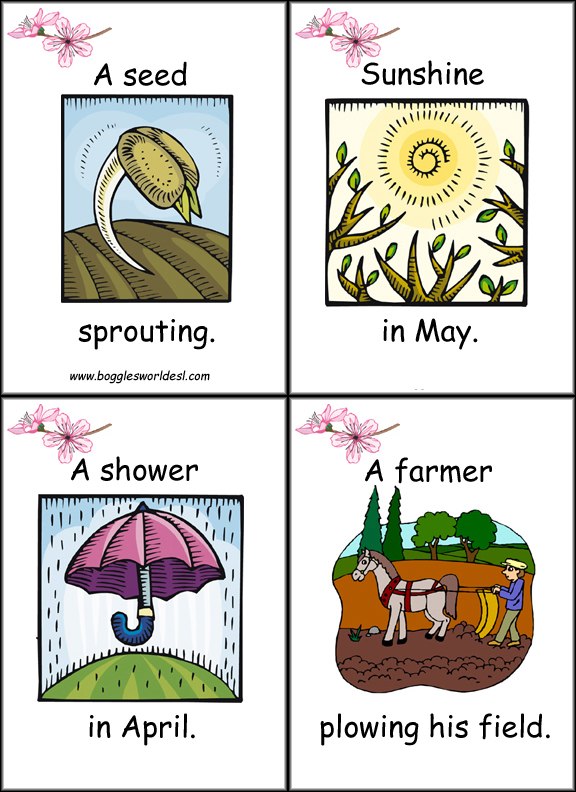 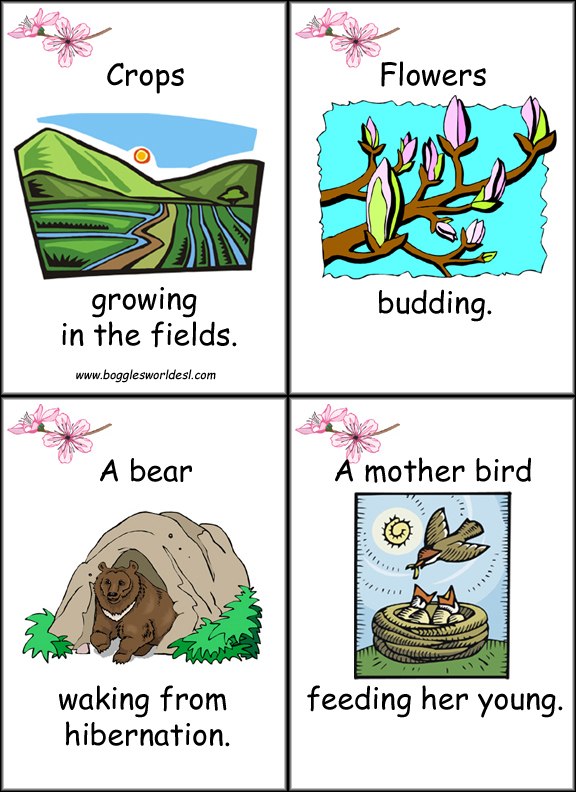 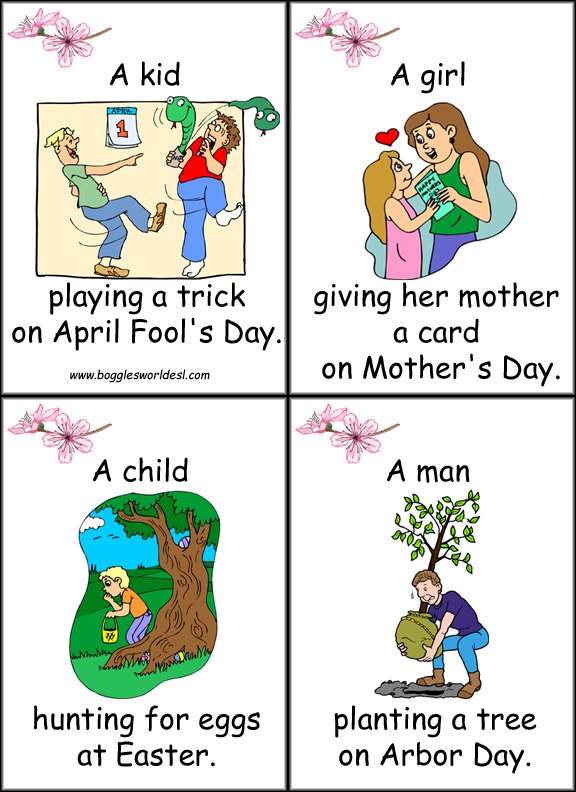 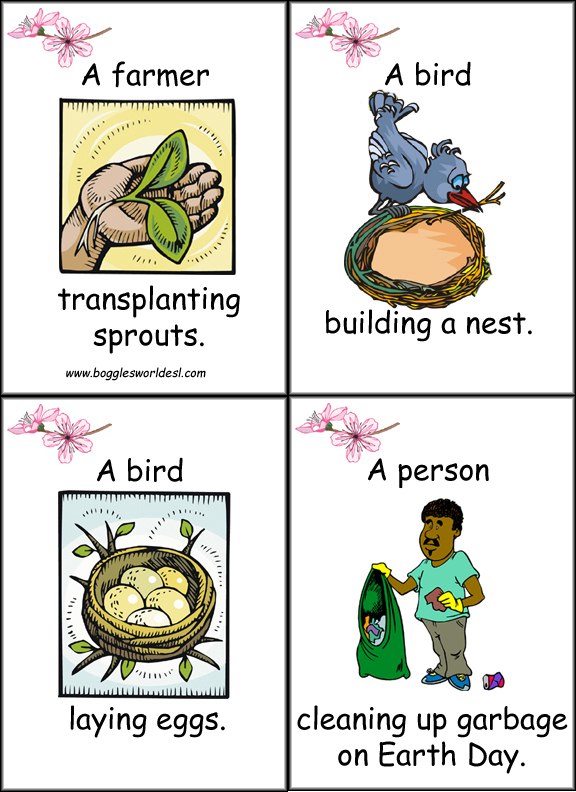 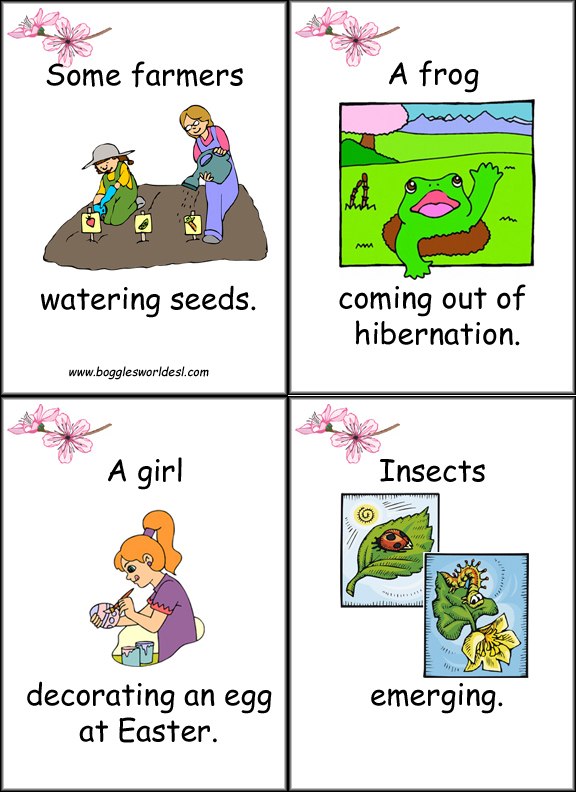 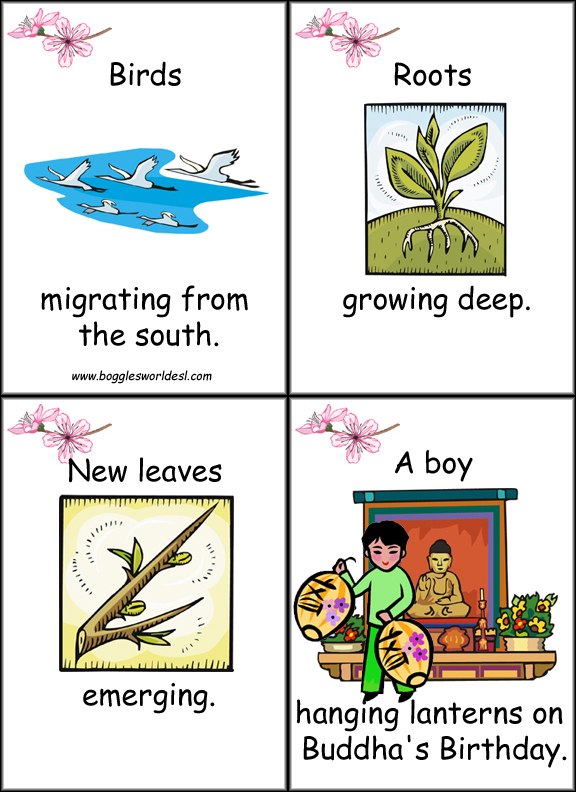 